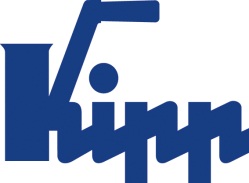 Comunicato stampa 	Sulz am Neckar, luglio 2019La chiave per una maggiore sicurezza - maniglie di comando chiudibili a chiave di KIPPLe maniglie e le manopole KIPP sono utilizzate per il fissaggio e il bloccaggio manuale. Sono utilizzati, ad esempio, nell'ingegneria meccanica, nella costruzione di utensili, nella costruzione di impianti, nonché su apparecchiature di collaudo e dispositivi medici. Le nuove impugnature con serratura sono particolarmente utili nei settori rilevanti per la sicurezza. Impediscono l'allentamento incontrollato del collegamento a vite o del raccordo. KIPP ha incluso i pomelli a lobi chiudibili a chiave nella sua gamma di prodotti, che sono adatti per l'uso nella costruzione di attrezzature. I pomelli chiudibili a chiave sono utilizzati anche nell'industria dell'imballaggio, nella costruzione di macchine e utensili speciali e nel settore del campeggio. I pomelli stessi sono realizzati in materiale termoplastico, le parti in acciaio sono passivate di colore blu e i cilindri di chiusura sono in zinco pressofuso. Questa composizione di materiali garantisce una resistenza al calore fino a 100 °C. I pomelli a lobi con serratura sono disponibili con filettatura interna e esterna nelle misure M8 e M10. Inoltre, KIPP offre la misura M6 come variante con filettatura interna. Le filettature esterne sono lunghe 20 mm. La fornitura comprende due chiavi che possono essere rimosse in entrambe le posizioni (aperta o chiusa). Poiché pomelli a lobi sono a chiusura universale nella versione standard, è possibile aprire o chiudere più pomelli con una sola chiave, semplificando così la gestione quotidiana. Su richiesta, KIPP può produrre versioni speciali con diverse varianti di serratura o altre varianti di filettatura. Caratteri spazi vuoti compresi:Titolo:	86 caratteriTesto:	1.622 caratteriTotale:	1.708 caratteriKIPP ITALIA SRLAlessia VerticchioVia Gaudenzio Ferrari, 21 B21047 Saronno (VA)Telefono: 07454 793-30E-Mail: alessia.verticchio@kipp.itUlteriori informazioni e foto pubblicateVedere www.kipp.it, regione: Germania, rubrica: News/area stampaFoto	Diritti di immagine: pubblicazione concessa in licenza e gratuitamente in riviste specializzate. Si prega di citare la fonte e fornire una copia. La chiave per una maggiore sicurezza - maniglie di comando chiudibili a chiave di KIPP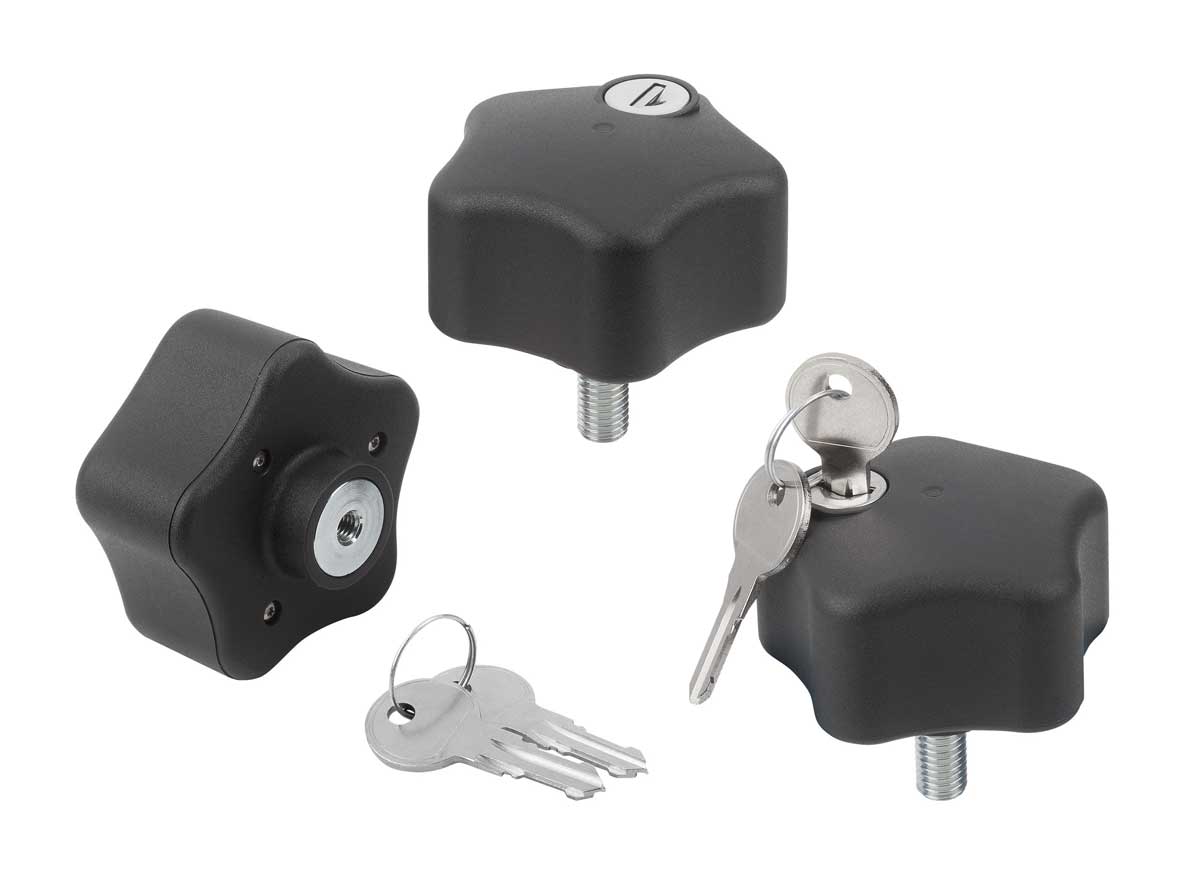 File di immagine: KIPP_Bediengriffe abschließbar_K1378_CMYK.jpg